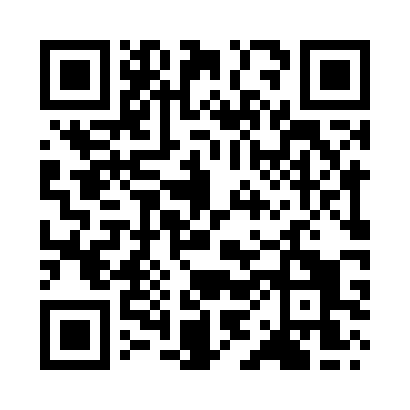 Prayer times for Meonstoke, Hampshire, UKMon 1 Jul 2024 - Wed 31 Jul 2024High Latitude Method: Angle Based RulePrayer Calculation Method: Islamic Society of North AmericaAsar Calculation Method: HanafiPrayer times provided by https://www.salahtimes.comDateDayFajrSunriseDhuhrAsrMaghribIsha1Mon3:024:551:086:439:2211:152Tue3:024:561:096:439:2111:153Wed3:024:561:096:439:2111:154Thu3:034:571:096:439:2111:155Fri3:034:581:096:439:2011:156Sat3:044:591:096:439:2011:147Sun3:055:001:106:429:1911:148Mon3:055:011:106:429:1811:149Tue3:065:021:106:429:1811:1410Wed3:065:031:106:419:1711:1311Thu3:075:041:106:419:1611:1312Fri3:075:051:106:419:1511:1313Sat3:085:061:106:409:1411:1214Sun3:095:071:106:409:1311:1215Mon3:095:081:116:399:1211:1116Tue3:105:091:116:399:1111:1117Wed3:105:111:116:389:1011:1018Thu3:115:121:116:389:0911:1019Fri3:125:131:116:379:0811:0920Sat3:125:141:116:369:0711:0921Sun3:135:161:116:369:0611:0822Mon3:145:171:116:359:0411:0823Tue3:145:181:116:349:0311:0724Wed3:155:201:116:349:0211:0625Thu3:165:211:116:339:0011:0626Fri3:175:221:116:328:5911:0527Sat3:175:241:116:318:5811:0428Sun3:185:251:116:308:5611:0329Mon3:195:271:116:298:5511:0230Tue3:215:281:116:288:5310:5931Wed3:245:291:116:278:5110:56